Anglický jazyk  8. – 12. 6.Hry:  Jeden žák říká předměty ze školní tašky, ostatní je vyndávají a ukazují. Můžeme doplnit o barvu nebo počet předmětů.Popis osob – jeden z žáků si nenápadně vybere svého spolužáka a popíše ho ostatním: She /he has got…… (oči, vlasy, oblečení). Ostatní hádají.Paní učitelka vybere z pracovního sešitu na stranách 66 – 68 nějaké slovíčko a ukáže ho jednomu žákovi, vybraný žák se pokusí slovíčko nakreslit na tabuli, ostatní ho hádají, musí ho říct anglicky.Internetové stránky na procvičováníhttps://www.umimeanglicky.cz/slovicka-animals_farm-1-urovenhttps://zsbcupice.cz/hot-potatoes/anglictina/12.family/family1.htmhttps://www.englishactivities.net/englishgames/hangman?topic=Numbers%20-%2011%20to%2020&level=primary  -  hádáte číslaPísničky –  jsou i v učebnici nebo můžete zpívat podle textu na internetuhttps://www.youtube.com/watch?v=gN9RAZ99nLA&list=PL9Ph6IEGZa8YUHD9qEm_vy20vemmjtCWfhttps://www.youtube.com/watch?v=Vk0rVstcLfE&list=PL9Ph6IEGZa8YUHD9qEm_vy20vemmjtCWf&index=2https://www.youtube.com/watch?v=VTFJqy7Owoc&list=PL9Ph6IEGZa8YUHD9qEm_vy20vemmjtCWf&index=3https://www.youtube.com/watch?v=lLI6OgynvE8&list=PL9Ph6IEGZa8YUHD9qEm_vy20vemmjtCWf&index=4https://www.youtube.com/watch?v=GQlGsfoonaU&list=PL9Ph6IEGZa8YUHD9qEm_vy20vemmjtCWf&index=5https://www.youtube.com/watch?v=DLn5myMoGDE&list=PL9Ph6IEGZa8YUHD9qEm_vy20vemmjtCWf&index=6https://www.youtube.com/watch?v=5K1mo2Y0-kU&list=PL9Ph6IEGZa8YUHD9qEm_vy20vemmjtCWf&index=9https://www.youtube.com/watch?v=-02wr9V72bY&list=PL9Ph6IEGZa8YUHD9qEm_vy20vemmjtCWf&index=8Pracovní sešit – Žáci ve škole: paní učitelku prosím o okopírování stran 70 a 71. Žáci doma: pokud nemáte možnost kopírování, rozstříhejte přímo tyto stránky. Rozstříhejte slova na těchto stránkách a sestavujte ze slov smysluplné věty. Dávejte si pozor na pořádek slov při tvoření otázek. Pracovní sešit si už můžete nechat doma, už ho nebudete ve škole používat.Učebnice -  učebnici už máme celou hotovou, takže ji přes víkend doma dobře prohlédněte, vyčistěte, vygumujte, pokud jste do ní něco psali, slepte potrhané stánky a nechte ji paní učitelce ve škole. Test			Jméno:____________________________________Přeložte tyto věty do angličtiny, neodpovídejte na otázky!!!Jak se jmenuješ?_______________________________________________________Jak jsi starý?_________________________________________________________Jak se máš?________________________________________________________Je mi jedenáct let._______________________________________________________To je můj dědeček.______________________________________________________Já jsem hladový.________________________________________________________Já mám hnědé vlasy._____________________________________________________Máš rád kuře?_________________________________________________________Jsou tam tři míče._______________________________________________________Já nemám rád ryby._______________________________________________________Pracovní listy Colours, To be – Barvy, sloveso být1) Match – spoj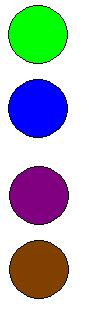 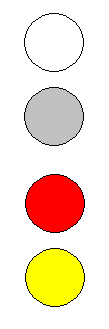 red							brownwhite						greenyellow						bluegrey							violet2) Draw - kresli    Number eight is blue.	    A cat is black.    	   Number seven is orange.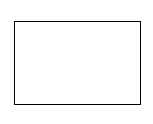 3) Answer - odpověza) Are you happy?..............................................................b) What is your name?.........................................................c) How old are you?...........................................................d) Are you small?................................................................e) Are you nine?...................................................................4) Colour – vybarvi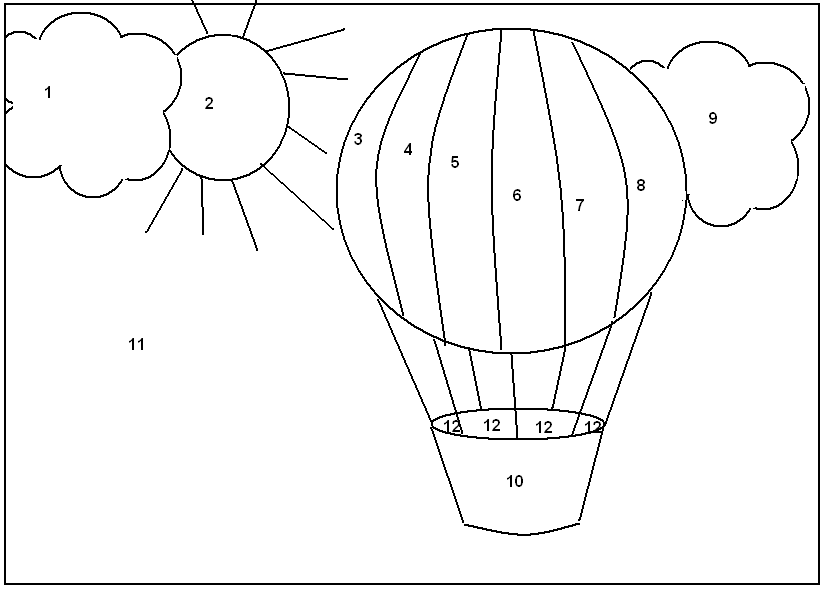 1 – white		7 - violet2 – yellow		8 - green3 – red			9 - grey 4 – black		10 - brown	5 – pink			11 - blue 6 – purple		12 – orange5) Guess – hádej, která barva vznikne po smíchání dvou barev, zakroužkuj svůj odhad.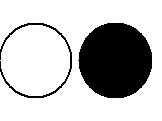 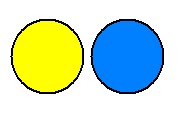 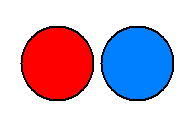 grey				  a) purple				a) orangebrown				  b) pink				b) green6) Crossword – křížovka, doplň názvy barev do křížovky7) Guess – hádejWho is sad? – zakroužkuj modře          Who is happy? – zakroužkuj červeně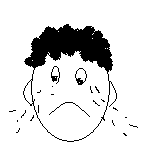 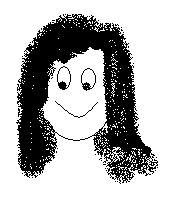 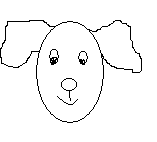 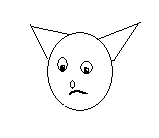 Řešení   Colours, To be – Barvy, sloveso být1) Match – spojred	 - červená						brown - hnědáwhite  - bílá						green - zelenáyellow - žlutá						blue - modrágrey	 - šedá						violet - fialová2) Draw - kresliNumber eight is blue.		A cat is black.		Number seven is orange.Modré číslo 8.			Černá kočka.		Oranžové číslo 7.3) Answer - odpověza) Are you happy?.....................Yes, I am.   nebo No, I am not.........................................b) What is your name?.................My name is…     ........................................c) How old are you?.....................I am ( nine) – podle věku......................................d) Are you small?............................Yes, I am nebo No, I am not....................................e) Are you nine?................................Yes, I am nebo No, I am not....................................4) Colour – vybarvi1 – white    bílá		7 – violet  fialová2 – yellow  žlutá		8 – green  zelená3 – red	 červená		9 - grey  šedá4 –black černá			10 – brown hnědá5 – pink  růžová			11 - blue modrá6 – purple  purpurová		12 – orange oranžová5) Guess – hádej, která barva vznikne po smíchání dvou barev, zakroužkuj svůj odhad.grey				  a) purple				a) orangebrown				  b) pink				b) green6) Crossword – křížovka, doplň názvy barev do křížovky7) Guess – hádejWho is sad? – zakroužkuj modře          Who is happy? – zakroužkuj červeněSAD			HAPPY		HAPPY			SADNumbers – ČíslaComplete – doplň řadu čísel do desetiONE 	………	THREE	FOUR		……………	SIX	 	SEVEN	………….		NINE		TENWrite – napiš čísla slovem (anglicky)12………………………….		8…………………………5…………………………...		6………………………….4………………………….		0………………………….1………………………….		3………………………….2…………………………		9………………………….3) Choose – vyber z tabulky správné telefonní číslo a zakroužkuj hoSeven nine zero eight five one  four two three724 945 878			790 851 423 			790 851 324 790 851 635			799 580 236			790 855 9684) Crossword – křížovka5) Match – spojONE 					9ZERO 					0SEVEN					2NINE 					1ELEVEN					12TWELVE					7TWO  					11THREE 					36) Complete – doplň výsledek slovem (anglicky)eight – seven = ........................		nine – three = …………………eleven + one = ………………		two + five = ……………………nine + zero = ……………….		ten – five = ……………………7) Draw – kresli správný počet Five cats……………………………………………………………………………………..Seven girls…………………………………………………………………………………Three dogs………………………………….………………………………………………..Two boys………………………………………...…………………………………………..8) Answer – odpověza) Are you a girl?......................................b) Are you a cat?.....................................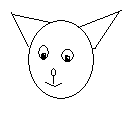 Is it a dog? ………………………………..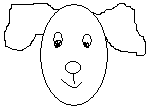      Is it a cat?........................................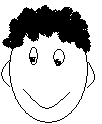     Is it a boy?........................................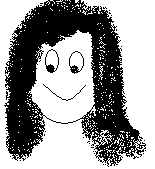     Is it a girl?.......................................9) Complete – doplň písmenaE _ E V _ N		_ E V E _		O _  _		_ I V _		T _ R _ _10) Draw – vybarvuj podle pokynůČíslo sedm je šedé.			Číslo osm je modré.Číslo devět je žluté.Číslo tři je černé.Číslo dvě je zelené.Číslo dvanáct je červené.Číslo deset je fialové.Řešení         Numbers – ČíslaComplete – doplň řadu čísel do desetiONE 	…TWO……	THREE	FOUR		…FIVE…………	SIX	SEVEN	…EIGHT……….	NINE		TENWrite – napiš čísla slovem (anglicky)12…………TWELVE……………….	8…………EIGHT………………5……………FIVE……………...	6……………SIX…………….4……………FOUR………….		0……………ZERO…………….1……………ONE…………….		3……………THREE…………….2……………TWO……………		9……………NINE…………….3) Choose – vyber z tabulky správné telefonní číslo a zakroužkuj hoSeven nine zero	eight five one  four two three724 945 878			790 851 423 			790 851 324 790 851 635			799 580 236			790 855 9684) Grossword – křížovka5) Match – spojONE 	1				ZERO 	0				SEVEN	7				NINE 	9				ELEVEN		11			TWELVE		12			TWO  		2			THREE 		2	6) Complete – doplň výsledek slovem (anglicky)eight – seven = ........ONE................		nine – three = ……SIX……………eleven + one = ………TWELVE ……		two + five = ………SEVEN……………nine + zero = ………NINE……….		ten – five = ………FIVE……………7) Draw – kresli správný počet Five cats……pět koček………………………………………………………..Seven girls………sedm dívek……………………………………………………Three dogs…………tři psy…………………………………………………..Two boys……………dva chlapce………………………………………………..8) Answer – odpověza) Are you a girl?......................Yes, I am.   nebo    No, I am not................b) Are you a cat?...................No, I am not..................                  Is it a dog? ……………No, it isn´t…………………..                      Is it a cat?.................. No, it isn´t......................                   Is it a boy?.................Yes, it is.......................                      Is it a girl?................. Yes, it is......................9) Complete – doplň písmenaE LE V E N		S E V E N		O N E  	F I V E		T H R E E10) Draw – vybarvuj podle pokynůČíslo sedm je šedé.			Číslo osm je modré.Číslo devět je žluté.Číslo tři je černé.Číslo dvě je zelené.Číslo dvanáct je červené.Číslo deset je fialové.malýLGREYBROWNBLUEREDSMALLmalýWHITEYELLOWVIOLETGREENORANGE10201175twoeightthreeninetentwelvesevenTEN10TWO2ZERO0ELEVEN11SEVEN7FIVE5twoeightthreenineTentwelveseven